27. syyskuuta 201514:40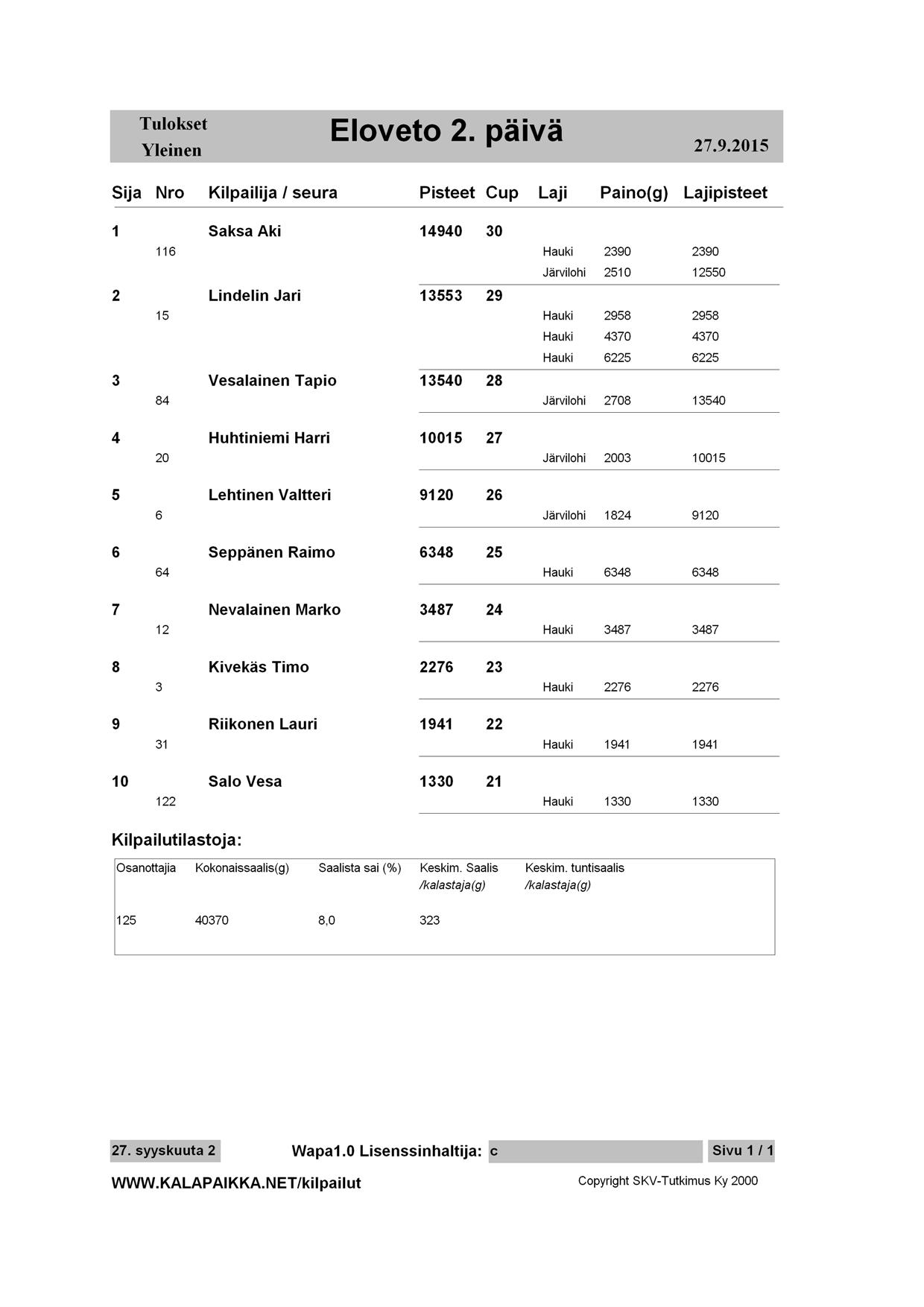 